Western Australia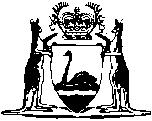 Aboriginal Heritage (Marandoo) Act 1992Western AustraliaAboriginal Heritage (Marandoo) Act 1992Contents1.	Short title	12.	Commencement	13.	Disapplication of Aboriginal Heritage Act 1972	1Schedule 1 — Temporary Reserve 5623H and construction campSchedule 2 — Infrastructure corridorSchedule 3 — Power line routeNotes	Compilation table	7	Uncommenced provisions table	7Western AustraliaAboriginal Heritage (Marandoo) Act 1992 An Act concerning the application of the Aboriginal Heritage Act 1972 and for related purposes. 1.	Short title 		This Act may be cited as the Aboriginal Heritage (Marandoo) Act 1992.2.	Commencement 		This Act shall come into operation on the day on which it receives the Royal Assent.3.	Disapplication of Aboriginal Heritage Act 1972 	(1)	The Aboriginal Heritage Act 1972 does not apply to any place that is on land described in Part 1 of Schedule 1, Part 1 of Schedule 2, or Part 1 of Schedule 3, or to any object situated on or under any of that land.	(2)	The reference in subsection (1) to the Aboriginal Heritage Act 1972 includes a reference to any condition imposed or other thing done under that Act before the commencement of this Act.	(3)	Nothing in the Government Agreements Act 1979 or any Government agreement within the meaning given to that expression by that Act affects the operation of this Act.Schedule 1 — Temporary Reserve 5623H and construction camp[s. 3(1)]	[Heading amended: No. 19 of 2010 s. 4.]Part 1 — Portion of Temporary Reserve 5623H (“the TR”) 
and construction campWindell Locations 122 and 130 but excluding the land described in Parts 2 and 3.Part 2 — Thoongarie Burial Site Complex (PO 6725)The land enclosed by a line starting at a point 2 014 metres at 119° 48′ from the south-west corner of Windell Location 122 on the south boundary of Windell Location 122 and extending163 metres at 29° 48′300 metres at 119° 48′then at 209° 48′ to a point on the south boundary of Windell Location 122(true bearings) then back along that boundary to the starting point.Part 3 — Land surrounding Barndayn (Bunjima Pool) 
(PO 0164)So much of Windell Location 122 as is on the land enclosed by a line starting at a point on the south boundary of Windell Location 122 with AMG coordinates of E621 168.57 N7 490 867.17 and extending successively to points with AMG coordinatesE621 594.96 N7 492 138.78E623 965.26 N7 491 343.98E623 753.19 N7 490 711.52E624 871.49 N7 489 268.65E624 656.80 N7 488 833.80then back to the starting point.Schedule 2 — Infrastructure corridor[s. 3(1)]	[Heading amended: No. 19 of 2010 s. 4.]Part 1 — Infrastructure corridorWindell Location 121 and the land enclosed by a line starting at Latitude 22° 24′ 28″ South and Longitude 117° 41′ 9″ (a point about 9.5 km at 285° from Red Hill) and extending16 391.9 metres at 106° 53′ 12″2 872.1 metres at 140° 0′ 56″4 021.2 metres at 98° 35′ 01″5 660.3 metres at 133° 34′ 04″4 505.7 metres at 182° 32′ 41″5 624.1 metres at 133° 55′ 08″3 150.9 metres at 90° 00′ 00″7 964.5 metres at 101° 35′ 31″1 450.4 metres at 180° 00′ 00″3 800.9 metres at 270° 00′ 00″4 356.7 metres at 283° 56′ 59″3 730.3 metres at 270° 00′ 00″7 334.5 metres at 313° 55′ 09″4 498.3 metres at 2° 32′ 38″4 118.6 metres at 313° 34′ 09″4 151.5 metres at 278° 26′ 01″7 025.6 metres at 290° 37′ 56″9 036.7 metres at 287° 49′ 37″(true bearings) then back to the starting point, but excluding the land described in Part 2.Part 2 — Portion of Mount Bruce Aboriginal Site 
(PO 4344)The land enclosed by a line starting at a point 3 670 metres at 100° 38′ 00″ from the north-west corner of Windell Location 122 and extending2 950 metres at 300° 11′ to a point on Windell Location 121 boundarythen along that boundary 3 670 metres at 100° 38′ to a point on Windell Location 121 boundarythen along that boundary 750 metres at 119° 35′ to a point on Windell Location 121 boundarythen 770 metres at 209° 35′ to a point on Windell Location 121 boundarythen 425 metres at 270° 00′ to a point on the TR boundarythen along that boundary 194 metres at 299° 35′ to a point on Windell Location 121 boundary(true bearings) then back to the starting point.Schedule 3 — Power line route[s. 3(1)]	[Heading amended: No. 19 of 2010 s. 4.]Part 1 — Power line routeThe land enclosed by a line starting at a point 2 947.42 metres at 239° 33′ 12″ from Control Station MD 15 on the north boundary of Section 3 of Miscellaneous Licence 4 issued under the Mining Act 1978 and extending1 160.76 metres at 51° 38′ 55″930.29 metres at 90° 00′ 00″4 158.28 metres at 16° 46′ 42″2 845.69 metres at 73° 40′ 02″2 389.22 metres at 41° 05′ 44″3 516.3 metres at 62° 55′ 29″5 004.38 metres at 1° 56′ 50″3 000.88 metres at 90° 00′ 00″3 962.71 metres at 67° 07′ 27″2 216.73 metres at 134° 01′ 12″4 433.81 metres at 247° 26′ 53″2 750.8 metres at 270° 00′ 00″900.26 metres at 180° 00′ 00″600.18 metres at 270° 00′ 00″2 900.86 metres at 180° 00′ 00″3 937.23 metres at 244° 24′ 41″2 565.23 metres at 221° 31′ 20″2 604.05 metres at 250° 14′ 33″4 267.77 metres at 196° 03′ 21″1 420.45 metres at 270° 00′ 00″438.43 metres at 235° 13′ 20″(true bearings) then back to the starting point, but excluding the land described in Part 2.Part 2 — Rock Art Complex (PO 5757)The land enclosed by a line starting at a point 100 metres at 0° 00′ 00″ from a point with AMG coordinates of E587 800 N7 492 900 and extending100 metres at 90° 00′ 00″200 metres at 180° 00′ 00″200 metres at 270° 00′ 00″200 metres at 0° 00′ 00″(true bearings) then back to the starting point.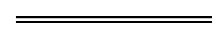 NotesThis is a compilation of the Aboriginal Heritage (Marandoo) Act 1992 and includes amendments made by other written laws. For provisions that have come into operation, and for information about any reprints, see the compilation table. For provisions that have not yet come into operation see the uncommenced provisions table.Compilation tableUncommenced provisions tableTo view the text of the uncommenced provisions see Acts as passed on the WA Legislation website.Short titleNumber and yearAssentCommencementAboriginal Heritage (Marandoo) Act 19922 of 19927 Feb 19927 Feb 1992 (see s. 2)Reprint 1: The Aboriginal Heritage (Marandoo) Act 1992 as at 14 Nov 2003Reprint 1: The Aboriginal Heritage (Marandoo) Act 1992 as at 14 Nov 2003Reprint 1: The Aboriginal Heritage (Marandoo) Act 1992 as at 14 Nov 2003Reprint 1: The Aboriginal Heritage (Marandoo) Act 1992 as at 14 Nov 2003Standardisation of Formatting Act 2010 s. 419 of 201028 Jun 201011 Sep 2010 (see s. 2(b) and Gazette 10 Sep 2010 p. 4341)Short titleNumber and yearAssentCommencementAboriginal Cultural Heritage Act 2021 s. 31227 of 202122 Dec 20211 Jul 2023 (see s. 2(c) and (e) and SL 2023/40 cl. 2(b))